Publicado en Barcelona el 06/08/2021 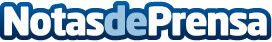 La enciclopedia de los números se presenta también en chino, por numerosweb.comEl éxito de númerosweb.com como página de referencia con toda la información sobre números ha hecho que tenga su versión en varios idiomas, entre ellos el chinoDatos de contacto:Miquel Sintes679 888 971Nota de prensa publicada en: https://www.notasdeprensa.es/la-enciclopedia-de-los-numeros-se-presenta Categorias: Internacional Nacional Telecomunicaciones Idiomas Madrid Cataluña E-Commerce http://www.notasdeprensa.es